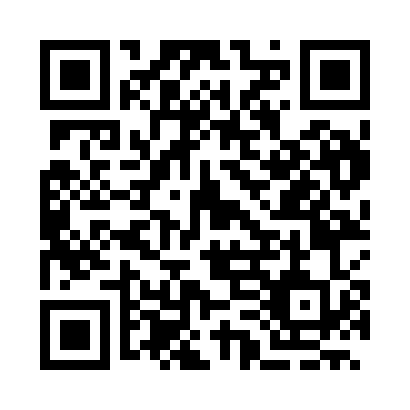 Prayer times for Krivenik, BulgariaSat 1 Jun 2024 - Sun 30 Jun 2024High Latitude Method: Angle Based RulePrayer Calculation Method: Muslim World LeagueAsar Calculation Method: HanafiPrayer times provided by https://www.salahtimes.comDateDayFajrSunriseDhuhrAsrMaghribIsha1Sat3:335:441:186:338:5210:542Sun3:325:431:186:348:5310:553Mon3:315:431:186:348:5410:564Tue3:305:431:186:358:5410:575Wed3:295:421:196:358:5510:596Thu3:285:421:196:368:5611:007Fri3:275:421:196:368:5611:018Sat3:275:411:196:368:5711:029Sun3:265:411:196:378:5811:0310Mon3:255:411:196:378:5811:0311Tue3:255:411:206:388:5911:0412Wed3:255:411:206:388:5911:0513Thu3:245:411:206:389:0011:0614Fri3:245:411:206:399:0011:0615Sat3:245:411:216:399:0011:0716Sun3:245:411:216:399:0111:0717Mon3:235:411:216:409:0111:0818Tue3:235:411:216:409:0111:0819Wed3:245:411:216:409:0211:0920Thu3:245:411:226:409:0211:0921Fri3:245:421:226:409:0211:0922Sat3:245:421:226:419:0211:0923Sun3:245:421:226:419:0211:0924Mon3:255:421:226:419:0311:0925Tue3:255:431:236:419:0311:0926Wed3:265:431:236:419:0311:0927Thu3:265:431:236:419:0311:0928Fri3:275:441:236:419:0311:0929Sat3:285:441:246:429:0311:0830Sun3:295:451:246:429:0211:08